Pátek 20.4.2018ZVÝHODNĚNÉ MENU ZA 105,- KčStaročeská zelňačka *)1,7Znojemské rizoto s kuřecím masemUzená plec se špenátem a bramborovým knedlíkem *)1,3,7POLEDNÍ NABÍDKA POLÉVKA:Staročeská zelňačka *)1,725,-HLAVNÍ CHOD:Kuřecí plátek na zázvoru, šťouchaný brambor115,-Vepřové nudličky „GYROS“, hranolky *)1,4,7115,-Zeleninový salát se zakysanou smetanou a kousky lososa *)4,785,-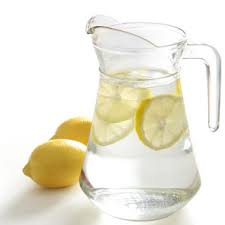 Voda s citrónem na stolech zdarma DOBROU CHUŤ PŘEJE TÝM CHATEAU RESTAURANT MĚLNÍK